WYCIĄG Z DOKUMENTACJIWYMAGANIA OGÓLNE DOTYCZĄCE WYPOSAŻENIA1. Zaproponowane w niniejszym dokumencie w opisach rozwiązania techniczne i materiałowe przedstawiają wymagany przez zamawiającego minimalny standard zamawianego wyposażenia. 2. Przedstawione w niniejszym dokumencie ilustracje mają charakter poglądowy mający przybliżyć wykonawcy wygląd wizualny wyposażenia opisanego przez zamawiającego. Obowiązującym dla wykonawcy jest słowny opis parametrów wymaganych przez zamawiającego.3. Ze względu na specyfikę wyposażanych pomieszczeń zamawiający wymaga by dostarczone wyposażenie charakteryzowało się wysoką jakością i było odporne na intensywną eksploatację w warunkach szpitalnych. 4. Dostawa wyposażenia obejmuje transport, wniesienie do miejsc wskazanych przez zamawiającego oraz montaż w poszczególnych pomieszczeniach, zgodnie z aranżacją i ustaleniami z zamawiającym.5. Dostarczone wyposażenie musi być fabrycznie nowe, nie może nosić żadnych śladów użytkowania, nie może pochodzić z ekspozycji i nie może być przedmiotem praw osób trzecich.6. W przypadku, gdy zamawiający w niniejszym dokumencie wskazuje dopuszczalny zakres tolerancji lub zakres wymaganych parametrów technicznych – parametry oferowanego wyposażenia powinny mieścić się we wskazanych przez zamawiającego zakresach, pod rygorem odrzucenia oferty.7. Wyposażenie winno być dostarczone zgodnie z wymaganiami zamawiającego określonymi w opisach w niniejszym dokumencie. Zamawiający dopuszcza tolerancję wymiarów, parametrów technicznych wyposażenia w przedziale +/- do 5%.8. Wszystkie użyte materiały z których wykonane jest wyposażenia jako produkt gotowy muszą być dopuszczone do obrotu na terytorium RP, posiadać wszelkie wymagane przez przepisy prawa świadectwa, certyfikaty, atesty, deklaracje zgodności oraz spełniać wszelkie wymagane przez przepisy prawa wymogi w zakresie norm bezpieczeństwa. 9. Zamawiający wymaga by dostarczone wyposażenie spełniało opisane poniżej standardy w zakresie jakości i estetyki: Dokładność i estetyka laminowania:- estetyka, płynność łączenia pasów laminatu – brak szczelin, wgłębień;- rodzaj i kolorystyka laminatu w uzgodnieniu z Zamawiającym.Jakość i trwałość powłok lakierowanych stalowych: - brak nierówności pod warstwą lakieru;- brak spękań, odprysków i nierówności warstwy lakieru;- brak zarysowań. Jakość i estetyka połączeń spawalniczych:- dokładność, estetyka, ciągłość i trwałość spawów;- wyrównanie i wygładzenie spawów przed malowaniem. 10. Całościowo kolorystyka dostarczonego wyposażenia występować ma w kolorach pastelowych, jasnych, z palety barw: zieleń, żółty, pomarańcz, szary, beżowy, biały oraz w kolorach imitujących drewno (z fakturą drewna) - w kolorach jasnych (wybarwieniu jasnym): np. buk, dąb, brzoza, sosna itp.11. Dostarczone wyposażenie musi spełniać wymagania aktualnie obowiązujących norm odnoszące się do jakości produktów oraz bezpieczeństwa ich użytkowania.12. Meble wykonywane z płyt melaminowanych obustronnie powinny:- spełniać normę PN-EN 312 lub równoważną – w zakresie płyty wiórowej trzywarstwowej o gęstości minimum 620 kg/m3 (P2);- spełniać normę PN-EN 14322 lub równoważną – w zakresie odporności na zarysowanie, ścieranie, zaplamienie, pękanie;- posiadać atest higieniczny potwierdzający klasę higieniczną E1. Certyfikaty, atesty lub inne dokumenty potwierdzające spełnianie powyższych wymagań wykonawca dostarczy zamawiającemu przy końcowym odbiorze wyposażenia, przed podpisaniem protokołu odbioru.13. Ponadto wykonawca dostarczy zamawiającemu wszelkiego rodzaju instrukcje i karty gwarancyjne dostarczonego wyposażenia.14. Wszelkie dostarczone zamawiającemu certyfikaty, atesty lub inne dokumenty a także instrukcje obsługi i karty gwarancyjne wykonawca dostarczy w języku polskim.Wykonawca składając ofertę w ogłoszonym postępowaniu o udzielenie zamówienia oświadcza, że zaproponowane wyposażenie będzie posiadało wszystkie wymienione w niniejszym dokumencie w opisie certyfikaty, atesty lub dokumenty potwierdzające spełnianie norm oraz spełnianie minimalnych wymagań jakościowych określonych przez zamawiającego. Inwestor: Szpital Kliniczny im. dr. J. Babińskiego SPZOZ w Krakowieul. dr. Józefa Babińskiego 2930 - 393 KrakówBranża:Dokumentacja ProjektowaWykonawcaBiuro Projektowe Piotr Wolarekul. Świętokrzyska 1230-015 KrakówPoz.SymbolNazwaVatKody CPV (Wspólnego Słownika Zamówień):33 19 20 00-2  Meble medycznePozycjaSymbolNazwa107.ŁS.1Łóżko szpitalneŁóżko szpitalne przystosowane do szpitali psychiatrycznych. Łóżko z regulacją elektrycznąWłaściwości:- regulacja wysokości od ok. 30 cm do ok. 95 cm- możliwość przedłużenia leża o ok 28 cm- łóżko regulowane elektrycznie- pilot LCD z 3 przyciskami i podświetlanym wyświetlaczem- łóżko na kółkach z możliwością blokady minimum 2 kółek- zakryte kanały kablowe- elementy łóżka skręcone zapewniając bezpieczeństwo- punkty mocowania pasów magnetycznych- zamykany moduł obsługi- dopuszczalne obciążenie minimum 180 kgWymiary: łóżko dostosowane do materaca 90 x 200 cm.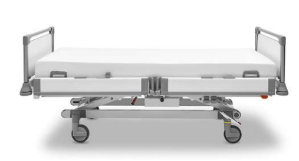 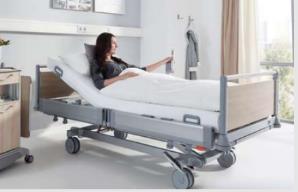 Łóżko szpitalne przystosowane do szpitali psychiatrycznych. Łóżko z regulacją elektrycznąWłaściwości:- regulacja wysokości od ok. 30 cm do ok. 95 cm- możliwość przedłużenia leża o ok 28 cm- łóżko regulowane elektrycznie- pilot LCD z 3 przyciskami i podświetlanym wyświetlaczem- łóżko na kółkach z możliwością blokady minimum 2 kółek- zakryte kanały kablowe- elementy łóżka skręcone zapewniając bezpieczeństwo- punkty mocowania pasów magnetycznych- zamykany moduł obsługi- dopuszczalne obciążenie minimum 180 kgWymiary: łóżko dostosowane do materaca 90 x 200 cm.Łóżko szpitalne przystosowane do szpitali psychiatrycznych. Łóżko z regulacją elektrycznąWłaściwości:- regulacja wysokości od ok. 30 cm do ok. 95 cm- możliwość przedłużenia leża o ok 28 cm- łóżko regulowane elektrycznie- pilot LCD z 3 przyciskami i podświetlanym wyświetlaczem- łóżko na kółkach z możliwością blokady minimum 2 kółek- zakryte kanały kablowe- elementy łóżka skręcone zapewniając bezpieczeństwo- punkty mocowania pasów magnetycznych- zamykany moduł obsługi- dopuszczalne obciążenie minimum 180 kgWymiary: łóżko dostosowane do materaca 90 x 200 cm.Ilustracje poglądowe Ilustracje poglądowe Ilustracje poglądowe PozycjaPozycjaSymbolSymbolNazwaNazwaNazwaNazwaNazwa109.109.MT.1MT.1MateracMateracMateracMateracMateracMaterac o wymiarach:- szerokość: 90 cm - długość: 200 cm - wysokość: minimum 17 cmWkład: z płytą lateksową z minimum 7 strefami twardości, warstwą bawełny oraz wełny owczej.Pokrowiec materaca: z materiału obiciowego, pikowanego z włókniną antyalergiczną o podwyższonej gramaturze. Zastosowanie zamka rozdzielczego umożliwia zdjęcie każdej ze stron pokrowca oddzielnie. W materacu dodatkowy pokrowiec wewnętrzny dla ochrony wkładu, wykonany z siatki trykotowej.Poszewka higieniczna: wykonana z wodoodpornej frotty antyalergicznej. Poszewka nieprzemakalna i przepuszczająca powietrze. Boki wykonane z siatki bawełnianej.Materac powinien wykazywać się dużą elastycznością, posiadać liczne kanaliki wentylacyjne umożliwiające swobodną wymianę powietrza i ciepła, co powoduje, że materac oddycha, powinien posiadać stronę zimową oraz letnią. Każdy materac ma być wyposażony w matę paroprzepuszczalną, nieprzemakalną, wykonaną z wodoodpornej frotty antyalergicznej, zabezpieczającej materac przed zabrudzeniem, chroniąc przed działaniem roztoczy i alergenów. Mata nieprzemakalna z antyalergiczną barierą, pranie w temp. minimum 90°C. Wymagana wersja nieprzemakalna i przepuszczająca powietrze, zapinana na zamek.Materac o wymiarach:- szerokość: 90 cm - długość: 200 cm - wysokość: minimum 17 cmWkład: z płytą lateksową z minimum 7 strefami twardości, warstwą bawełny oraz wełny owczej.Pokrowiec materaca: z materiału obiciowego, pikowanego z włókniną antyalergiczną o podwyższonej gramaturze. Zastosowanie zamka rozdzielczego umożliwia zdjęcie każdej ze stron pokrowca oddzielnie. W materacu dodatkowy pokrowiec wewnętrzny dla ochrony wkładu, wykonany z siatki trykotowej.Poszewka higieniczna: wykonana z wodoodpornej frotty antyalergicznej. Poszewka nieprzemakalna i przepuszczająca powietrze. Boki wykonane z siatki bawełnianej.Materac powinien wykazywać się dużą elastycznością, posiadać liczne kanaliki wentylacyjne umożliwiające swobodną wymianę powietrza i ciepła, co powoduje, że materac oddycha, powinien posiadać stronę zimową oraz letnią. Każdy materac ma być wyposażony w matę paroprzepuszczalną, nieprzemakalną, wykonaną z wodoodpornej frotty antyalergicznej, zabezpieczającej materac przed zabrudzeniem, chroniąc przed działaniem roztoczy i alergenów. Mata nieprzemakalna z antyalergiczną barierą, pranie w temp. minimum 90°C. Wymagana wersja nieprzemakalna i przepuszczająca powietrze, zapinana na zamek.Materac o wymiarach:- szerokość: 90 cm - długość: 200 cm - wysokość: minimum 17 cmWkład: z płytą lateksową z minimum 7 strefami twardości, warstwą bawełny oraz wełny owczej.Pokrowiec materaca: z materiału obiciowego, pikowanego z włókniną antyalergiczną o podwyższonej gramaturze. Zastosowanie zamka rozdzielczego umożliwia zdjęcie każdej ze stron pokrowca oddzielnie. W materacu dodatkowy pokrowiec wewnętrzny dla ochrony wkładu, wykonany z siatki trykotowej.Poszewka higieniczna: wykonana z wodoodpornej frotty antyalergicznej. Poszewka nieprzemakalna i przepuszczająca powietrze. Boki wykonane z siatki bawełnianej.Materac powinien wykazywać się dużą elastycznością, posiadać liczne kanaliki wentylacyjne umożliwiające swobodną wymianę powietrza i ciepła, co powoduje, że materac oddycha, powinien posiadać stronę zimową oraz letnią. Każdy materac ma być wyposażony w matę paroprzepuszczalną, nieprzemakalną, wykonaną z wodoodpornej frotty antyalergicznej, zabezpieczającej materac przed zabrudzeniem, chroniąc przed działaniem roztoczy i alergenów. Mata nieprzemakalna z antyalergiczną barierą, pranie w temp. minimum 90°C. Wymagana wersja nieprzemakalna i przepuszczająca powietrze, zapinana na zamek.Materac o wymiarach:- szerokość: 90 cm - długość: 200 cm - wysokość: minimum 17 cmWkład: z płytą lateksową z minimum 7 strefami twardości, warstwą bawełny oraz wełny owczej.Pokrowiec materaca: z materiału obiciowego, pikowanego z włókniną antyalergiczną o podwyższonej gramaturze. Zastosowanie zamka rozdzielczego umożliwia zdjęcie każdej ze stron pokrowca oddzielnie. W materacu dodatkowy pokrowiec wewnętrzny dla ochrony wkładu, wykonany z siatki trykotowej.Poszewka higieniczna: wykonana z wodoodpornej frotty antyalergicznej. Poszewka nieprzemakalna i przepuszczająca powietrze. Boki wykonane z siatki bawełnianej.Materac powinien wykazywać się dużą elastycznością, posiadać liczne kanaliki wentylacyjne umożliwiające swobodną wymianę powietrza i ciepła, co powoduje, że materac oddycha, powinien posiadać stronę zimową oraz letnią. Każdy materac ma być wyposażony w matę paroprzepuszczalną, nieprzemakalną, wykonaną z wodoodpornej frotty antyalergicznej, zabezpieczającej materac przed zabrudzeniem, chroniąc przed działaniem roztoczy i alergenów. Mata nieprzemakalna z antyalergiczną barierą, pranie w temp. minimum 90°C. Wymagana wersja nieprzemakalna i przepuszczająca powietrze, zapinana na zamek.Materac o wymiarach:- szerokość: 90 cm - długość: 200 cm - wysokość: minimum 17 cmWkład: z płytą lateksową z minimum 7 strefami twardości, warstwą bawełny oraz wełny owczej.Pokrowiec materaca: z materiału obiciowego, pikowanego z włókniną antyalergiczną o podwyższonej gramaturze. Zastosowanie zamka rozdzielczego umożliwia zdjęcie każdej ze stron pokrowca oddzielnie. W materacu dodatkowy pokrowiec wewnętrzny dla ochrony wkładu, wykonany z siatki trykotowej.Poszewka higieniczna: wykonana z wodoodpornej frotty antyalergicznej. Poszewka nieprzemakalna i przepuszczająca powietrze. Boki wykonane z siatki bawełnianej.Materac powinien wykazywać się dużą elastycznością, posiadać liczne kanaliki wentylacyjne umożliwiające swobodną wymianę powietrza i ciepła, co powoduje, że materac oddycha, powinien posiadać stronę zimową oraz letnią. Każdy materac ma być wyposażony w matę paroprzepuszczalną, nieprzemakalną, wykonaną z wodoodpornej frotty antyalergicznej, zabezpieczającej materac przed zabrudzeniem, chroniąc przed działaniem roztoczy i alergenów. Mata nieprzemakalna z antyalergiczną barierą, pranie w temp. minimum 90°C. Wymagana wersja nieprzemakalna i przepuszczająca powietrze, zapinana na zamek.Materac o wymiarach:- szerokość: 90 cm - długość: 200 cm - wysokość: minimum 17 cmWkład: z płytą lateksową z minimum 7 strefami twardości, warstwą bawełny oraz wełny owczej.Pokrowiec materaca: z materiału obiciowego, pikowanego z włókniną antyalergiczną o podwyższonej gramaturze. Zastosowanie zamka rozdzielczego umożliwia zdjęcie każdej ze stron pokrowca oddzielnie. W materacu dodatkowy pokrowiec wewnętrzny dla ochrony wkładu, wykonany z siatki trykotowej.Poszewka higieniczna: wykonana z wodoodpornej frotty antyalergicznej. Poszewka nieprzemakalna i przepuszczająca powietrze. Boki wykonane z siatki bawełnianej.Materac powinien wykazywać się dużą elastycznością, posiadać liczne kanaliki wentylacyjne umożliwiające swobodną wymianę powietrza i ciepła, co powoduje, że materac oddycha, powinien posiadać stronę zimową oraz letnią. Każdy materac ma być wyposażony w matę paroprzepuszczalną, nieprzemakalną, wykonaną z wodoodpornej frotty antyalergicznej, zabezpieczającej materac przed zabrudzeniem, chroniąc przed działaniem roztoczy i alergenów. Mata nieprzemakalna z antyalergiczną barierą, pranie w temp. minimum 90°C. Wymagana wersja nieprzemakalna i przepuszczająca powietrze, zapinana na zamek.Materac o wymiarach:- szerokość: 90 cm - długość: 200 cm - wysokość: minimum 17 cmWkład: z płytą lateksową z minimum 7 strefami twardości, warstwą bawełny oraz wełny owczej.Pokrowiec materaca: z materiału obiciowego, pikowanego z włókniną antyalergiczną o podwyższonej gramaturze. Zastosowanie zamka rozdzielczego umożliwia zdjęcie każdej ze stron pokrowca oddzielnie. W materacu dodatkowy pokrowiec wewnętrzny dla ochrony wkładu, wykonany z siatki trykotowej.Poszewka higieniczna: wykonana z wodoodpornej frotty antyalergicznej. Poszewka nieprzemakalna i przepuszczająca powietrze. Boki wykonane z siatki bawełnianej.Materac powinien wykazywać się dużą elastycznością, posiadać liczne kanaliki wentylacyjne umożliwiające swobodną wymianę powietrza i ciepła, co powoduje, że materac oddycha, powinien posiadać stronę zimową oraz letnią. Każdy materac ma być wyposażony w matę paroprzepuszczalną, nieprzemakalną, wykonaną z wodoodpornej frotty antyalergicznej, zabezpieczającej materac przed zabrudzeniem, chroniąc przed działaniem roztoczy i alergenów. Mata nieprzemakalna z antyalergiczną barierą, pranie w temp. minimum 90°C. Wymagana wersja nieprzemakalna i przepuszczająca powietrze, zapinana na zamek.Materac o wymiarach:- szerokość: 90 cm - długość: 200 cm - wysokość: minimum 17 cmWkład: z płytą lateksową z minimum 7 strefami twardości, warstwą bawełny oraz wełny owczej.Pokrowiec materaca: z materiału obiciowego, pikowanego z włókniną antyalergiczną o podwyższonej gramaturze. Zastosowanie zamka rozdzielczego umożliwia zdjęcie każdej ze stron pokrowca oddzielnie. W materacu dodatkowy pokrowiec wewnętrzny dla ochrony wkładu, wykonany z siatki trykotowej.Poszewka higieniczna: wykonana z wodoodpornej frotty antyalergicznej. Poszewka nieprzemakalna i przepuszczająca powietrze. Boki wykonane z siatki bawełnianej.Materac powinien wykazywać się dużą elastycznością, posiadać liczne kanaliki wentylacyjne umożliwiające swobodną wymianę powietrza i ciepła, co powoduje, że materac oddycha, powinien posiadać stronę zimową oraz letnią. Każdy materac ma być wyposażony w matę paroprzepuszczalną, nieprzemakalną, wykonaną z wodoodpornej frotty antyalergicznej, zabezpieczającej materac przed zabrudzeniem, chroniąc przed działaniem roztoczy i alergenów. Mata nieprzemakalna z antyalergiczną barierą, pranie w temp. minimum 90°C. Wymagana wersja nieprzemakalna i przepuszczająca powietrze, zapinana na zamek.Materac o wymiarach:- szerokość: 90 cm - długość: 200 cm - wysokość: minimum 17 cmWkład: z płytą lateksową z minimum 7 strefami twardości, warstwą bawełny oraz wełny owczej.Pokrowiec materaca: z materiału obiciowego, pikowanego z włókniną antyalergiczną o podwyższonej gramaturze. Zastosowanie zamka rozdzielczego umożliwia zdjęcie każdej ze stron pokrowca oddzielnie. W materacu dodatkowy pokrowiec wewnętrzny dla ochrony wkładu, wykonany z siatki trykotowej.Poszewka higieniczna: wykonana z wodoodpornej frotty antyalergicznej. Poszewka nieprzemakalna i przepuszczająca powietrze. Boki wykonane z siatki bawełnianej.Materac powinien wykazywać się dużą elastycznością, posiadać liczne kanaliki wentylacyjne umożliwiające swobodną wymianę powietrza i ciepła, co powoduje, że materac oddycha, powinien posiadać stronę zimową oraz letnią. Każdy materac ma być wyposażony w matę paroprzepuszczalną, nieprzemakalną, wykonaną z wodoodpornej frotty antyalergicznej, zabezpieczającej materac przed zabrudzeniem, chroniąc przed działaniem roztoczy i alergenów. Mata nieprzemakalna z antyalergiczną barierą, pranie w temp. minimum 90°C. Wymagana wersja nieprzemakalna i przepuszczająca powietrze, zapinana na zamek.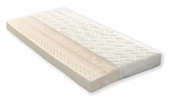 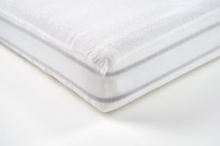 Ilustracje poglądoweIlustracje poglądoweIlustracje poglądoweIlustracje poglądoweIlustracje poglądoweIlustracje poglądoweIlustracje poglądoweIlustracje poglądoweIlustracje poglądowePozycjaSymbolSymbolNazwaNazwaNazwaNazwaNazwaNazwa118.SZP.1SZP.1Szafka przyłóżkowa z blatem bocznymSzafka przyłóżkowa z blatem bocznymSzafka przyłóżkowa z blatem bocznymSzafka przyłóżkowa z blatem bocznymSzafka przyłóżkowa z blatem bocznymSzafka przyłóżkowa z blatem bocznymSzafka przyłóżkowa z blatem bocznym na kółkach z możliwością blokady minimum 2 kół. Szafka na stalowej podstawie i stelażu aluminiowym malowana proszkowo z możliwością regulacji wysokości poszczególnych elementów szafki. Blat główny z tworzywa ABS. Kolorystyka szafki do wyboru przez zamawiającego.Wymiary szafki:- szerokość: 45 – 55 cm- głębokość:40 – 50 cm- wysokość: 80 – 90 cmSzafka przyłóżkowa z blatem bocznym na kółkach z możliwością blokady minimum 2 kół. Szafka na stalowej podstawie i stelażu aluminiowym malowana proszkowo z możliwością regulacji wysokości poszczególnych elementów szafki. Blat główny z tworzywa ABS. Kolorystyka szafki do wyboru przez zamawiającego.Wymiary szafki:- szerokość: 45 – 55 cm- głębokość:40 – 50 cm- wysokość: 80 – 90 cmSzafka przyłóżkowa z blatem bocznym na kółkach z możliwością blokady minimum 2 kół. Szafka na stalowej podstawie i stelażu aluminiowym malowana proszkowo z możliwością regulacji wysokości poszczególnych elementów szafki. Blat główny z tworzywa ABS. Kolorystyka szafki do wyboru przez zamawiającego.Wymiary szafki:- szerokość: 45 – 55 cm- głębokość:40 – 50 cm- wysokość: 80 – 90 cmSzafka przyłóżkowa z blatem bocznym na kółkach z możliwością blokady minimum 2 kół. Szafka na stalowej podstawie i stelażu aluminiowym malowana proszkowo z możliwością regulacji wysokości poszczególnych elementów szafki. Blat główny z tworzywa ABS. Kolorystyka szafki do wyboru przez zamawiającego.Wymiary szafki:- szerokość: 45 – 55 cm- głębokość:40 – 50 cm- wysokość: 80 – 90 cmSzafka przyłóżkowa z blatem bocznym na kółkach z możliwością blokady minimum 2 kół. Szafka na stalowej podstawie i stelażu aluminiowym malowana proszkowo z możliwością regulacji wysokości poszczególnych elementów szafki. Blat główny z tworzywa ABS. Kolorystyka szafki do wyboru przez zamawiającego.Wymiary szafki:- szerokość: 45 – 55 cm- głębokość:40 – 50 cm- wysokość: 80 – 90 cmSzafka przyłóżkowa z blatem bocznym na kółkach z możliwością blokady minimum 2 kół. Szafka na stalowej podstawie i stelażu aluminiowym malowana proszkowo z możliwością regulacji wysokości poszczególnych elementów szafki. Blat główny z tworzywa ABS. Kolorystyka szafki do wyboru przez zamawiającego.Wymiary szafki:- szerokość: 45 – 55 cm- głębokość:40 – 50 cm- wysokość: 80 – 90 cmSzafka przyłóżkowa z blatem bocznym na kółkach z możliwością blokady minimum 2 kół. Szafka na stalowej podstawie i stelażu aluminiowym malowana proszkowo z możliwością regulacji wysokości poszczególnych elementów szafki. Blat główny z tworzywa ABS. Kolorystyka szafki do wyboru przez zamawiającego.Wymiary szafki:- szerokość: 45 – 55 cm- głębokość:40 – 50 cm- wysokość: 80 – 90 cmSzafka przyłóżkowa z blatem bocznym na kółkach z możliwością blokady minimum 2 kół. Szafka na stalowej podstawie i stelażu aluminiowym malowana proszkowo z możliwością regulacji wysokości poszczególnych elementów szafki. Blat główny z tworzywa ABS. Kolorystyka szafki do wyboru przez zamawiającego.Wymiary szafki:- szerokość: 45 – 55 cm- głębokość:40 – 50 cm- wysokość: 80 – 90 cmSzafka przyłóżkowa z blatem bocznym na kółkach z możliwością blokady minimum 2 kół. Szafka na stalowej podstawie i stelażu aluminiowym malowana proszkowo z możliwością regulacji wysokości poszczególnych elementów szafki. Blat główny z tworzywa ABS. Kolorystyka szafki do wyboru przez zamawiającego.Wymiary szafki:- szerokość: 45 – 55 cm- głębokość:40 – 50 cm- wysokość: 80 – 90 cm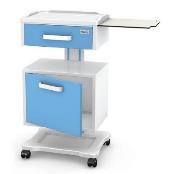 Ilustracje poglądoweIlustracje poglądoweIlustracje poglądoweIlustracje poglądoweIlustracje poglądoweIlustracje poglądoweIlustracje poglądoweIlustracje poglądoweIlustracje poglądowe